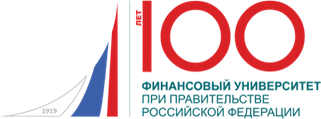 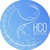 О планах работы Научного студенческого общества Юридического факультета на 2021/22 учебный годВ октябре НСО ЮФ провело отборы новых активистов (основной очный и дополнительный дистанционный). В результате отбора НСО пополнили 27 студентов, из которых 19 студенты 1-го курса, 7 – студенты 2 и выше курсов, 1 магистрант. На настоящей момент в НСО состоят 130 человек, при этом только 40 из них прикреплены к отделам (информационный и креативный отделы). В ближайшее время планируется реформирование внутренней структуры НСО ЮФ. Остальные считаются активом. Планируется создать новые отделы, упразднив не функционирующие, и закрепить большую часть членов НСО за ними. К этому времени уже создан отдел координации и контроля, руководителем данного отдела совместно с Председателем НСО ЮФ была модернизирована система сдачи отчётности. В созданной гугл-таблице у каждого активиста есть своя вкладка, куда будут вносится участия во внутренних и внешних мероприятиях (в качестве слушателя и докладчика), а также сведения о публикационной активности. Теперь каждый член НСО будет указывать свои активности и достижения по ходу их появления, что также позволит определять самых активных студентов и предоставлять информацию для их поощрения. Это позволит мотивировать студентов заниматься научно-исследовательской деятельностью, участвовать в конференциях, конгрессах и т.п. на региональном, всероссийском и международном уровнях и повысит престиж студенческой научной деятельности факультета. Также уже начал функционировать изменённый отдел наставничества и консультирования. При условии очного формата обучения планируется проведение консультации с разбором процесса написания научных статей на конкретном примере, запрос на такое мероприятие уже поступил, планируется в начале ноября. Любой член НСО может в любое время обратиться к Заместителю Председателя НСО ЮФ за консультативной помощью. Данный вопрос был обсуждён Председателем НСО с представителями деканата, предложен вариант выделение из числа преподавательского состава нескольких кураторов, которые совместно с отделом наставничества НСО будут помогать студентам осваиваться в науке. Институт наставничества будет реализован не только как отдел, но и в виде прикрепления новых членов креативного и креативного отделов к личным наставникам на адаптационный период. С помощью механизма наставничества будет происходить обмен опытом, и идеями, которые далее реализуются посредством совместных научных исследований. Опытные студенты смогут подсказать новичкам, указать вектор развития их дальнейшей деятельности внутри НСО, передать им опыт и знания. Планируется также создать отдел организации научных мероприятий, т.к. на данный момент организационными моментами занимается Председатель и его заместитель по организационным вопросам. Для более активного привлечения внешних организаций будет создан отдел внешних связей. Также НСО ЮФ планирует проведение рембрендинга. Уже назначен ответственный дизайнер. Будут рассмотрены предложенные варианты нового логотипа. До декабря будет разработан проект Положения о выборах в НСО ЮФ. Для студентов Юридического факультета важно нормативное закрепление данного вопроса, для чего уже создана группа, которая будет разрабатывать данный проект. Прикрепление большинства членов НСО ЮФ к отделам также позволит ввести новые рубрики в информационном отделе (например, ведение периодической подборки научных изданий, рецензируемых в РИНЦ/ВАК, предоставляющих возможность бесплатного опубликования). Также планируется активное взаимодействие с издательствами Финансового университета. Это также будет способствовать росту показателей публикационной активности НСО ЮФ. Научное Студенческое сообщество будет стремится реализовывать мероприятия, взаимосвязанные с тематикой мероприятий, проводимых Юридическим факультетом. Председателем НСО ЮФ уже обсуждался с Демченко Максимом Владимировичем вопрос об организации студенческих секций на научных мероприятиях, проводимых Юридическим факультетом. Члены НСО ЮФ заполняли гугл-форму, в которой высказывали свои пожелания по тематике и формату мероприятий, которые будут проводится во второй половине учебного года. Для качественной организации и проведения мероприятий НСО ЮФ планирует сотрудничать с другими внутренними структурами Финансового университета, например, с НСО других факультетов (25.11 совместно с НСО ФЭБ будет проведен круглый стол «Финансово-правовые вызовы современной ненормальности: новые реалии ловушки пандемии»), Студенческим Олимпиадным Клубом (планируется проведение дебатов 01.11.21, МК по ораторскому искусству 13.11.21, а также во второй половине декабря совместная конференция). Во второй половине учебного года НСО ЮФ совместно с СОКом будет организовывать студенческие Ted-talks. Это будет способствовать развитию навыков публичных выступлений, а также вовлечение студентов в научную деятельность. В первой половине октября НСО ЮФ согласилось на сотрудничество с платформой-агрегатором научных юридических мероприятий Lawbox. Кроме НСО ЮФ Финансового университета с данной платформой на данный момент сотрудничает НСО ЮФ МГУ и СНО МГЮА. Для нашего НСО это возможность привлечения большего числа студентов юридических специальностей на проводимые нами мероприятия, а также упрощённая система поиска научных мероприятий в сфере юриспруденции и регистрации на них. Предполагается также наладить сотрудничество с НСО ЮФ филиалов Финансового университета (проведение совместных мероприятий во второй половине учебного года). Это приведет к созданию единой научной площадки. Для получения практических навыков члены НСО ЮФ будут активно информироваться о проведении и принимать участие в проектах, реализуемых деканатом Юридического факультета (например, «Я-практик», «Студент в науке»). Также уже организовано сотрудничество НСО ЮФ с НКО «Студенты Москвы» (при Правительстве Москвы). В первую очередь это сотрудничество с проектом Правительства Москвы «Карьерный взлёт», а именно, привлечение студентов к участию в кейс-конвейере. Это поможет студентам пополнить своё портфолио и в дальнейшем увеличит шансы на трудоустройство. Члены НСО ЮФ во второй половине учебного года (после проведения изменений в структуре) будут иметь доступ к актуальным подборкам мероприятий (не только научным и образовательным), размещаемых на официальном портале организации. периодическим подборкам мероприятий. Для НСО ЮФ это также возможность увеличить охват аудитории заинтересованных студентов и проводить мероприятия более высокого уровня. Также во второй половине ноября – декабре Юридический факультет Финуниверситет будет являться площадкой проведения Фестиваля актуального научного кино (ФАНК). Дни научного кино ФАНК включены в официальный перечень мероприятий Года науки и технологий, проводятся при поддержке Министерства науки и высшего образования Российской Федерации. Запланировано проведение 1 кинопросмотра в неделю с последующим обсуждением в формате дискуссии. На мероприятия будут привлечены преподаватели, специализирующиеся по тематикам фильмов. На момент доклада мероприятие уже полностью согласовано, фильмы выбраны членами НСО (в этом году тематика, следующая: «В поисках альтернативной планеты», «Мозг», «Вкус страха», «IHUMAN», «Системная ошибка», «Человеческая природа»), лицензионного соглашение о проведении подписано. К участию в мероприятии приглашены также активисты НСО других факультетов. Это позволит сплотить студентов, сделать членов НСО ближе друг к другу (укрепить корпоративную культуру). Ещё одной важной составляющей корпоративной культуры являются общие собрания активистов. НСО ЮФ осознаёт необходимость проведения ежемесячных собраний НСО и отделов в удобное для активистов время. В конце октября – начале ноября будет проведено очередное общее собрание.